КОМПЕНСАЦИЯ НА ДДС НА ЧУЖДЕСТРАННИ ГРАЖДАНИ ПРЕЗ 2018 Г.: НАКРАТКО ЗА ТОВА НОВОВЪВЕДЕНИЕОт 1 януари 2018 г. влезна в сила чл. 169.1 от Данъчния кодекс на РФ, който предвижда възможност за компенсиране на чужденците на ДДС, платен при закупуване на стоки на територията на Руската федерация. Данъкът ще бъде възстановяван от организации работещи в сферата на търговията на дребно или посреднически компании, включени в специален списък, одобрен от Министерството на промишлеността и търговията на РФ.От 1 януари 2018 г. влезнаха в сила изменения в Данъчния кодекс на Руската федерация, предвиждащи въвеждането на tax free в Русия.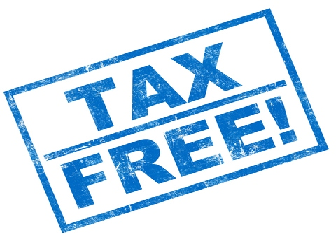 Какво представлява системата tax free?Под система tax free (преведена от английски "без данъци") се разбира предоставяне на привилегия, която предоставя на чуждестранните граждани правото да възстановяват ДДС при закупуване на стоки на територията на Руската федерация.Въвеждането на тази система, според законодателя, ще помогне за увеличаване на продажбите и притока на средства във федералния бюджет.Същността на системата tax free или как се възстановява данъка.1. Чужденец купува стоки на територията на Руската федерация от търговските вериги на дребно в размер не по-малък от 10 000 рубли на ден.2. След това представя на продавача своя паспорт, с който е влезнал в страната.3. Получава от продавача квитанция с необходимите реквизити.4. Стоките се изнасят от територията на Руската федерация в рамките на 3 месеца от датата на покупката, като се постави съответната дата на чека.5. В рамките на една година, купувача може да се обърне към продавача или към негов представител за възстановяване на ДДС.Изисквания към чуждестранните граждани, кандидатстващи за компенсация по ДДС.Наличие на паспорт на държава, която не е член на Евразийският икономически съюз, с който е влезнал в Руската федерация;Забележка: Държавите-членки на Евразийският икономически съюз в момента са Армения, Беларус, Казахстан и Киргизстан.Покупка на стоки, с изключение на акцизни стоки, в размер не по-малко от 10 000 рубли за един календарен ден.Забележка: списъкът на акцизните стоки е утвърден в чл.138 от Данъчния кодекс на Руската федерация.Покупка на стоки само от търговци на дребно, включени в специалния списък на Министерството на промишлеността и търговията на РФ;Забележка: закупуването на стоки от организации, които не са включени в посочения списък, лишава чуждия гражданин от правото да възстанови ДДС.Получаване на чек от търговеца или друг документ, потвърждаващ покупката.Забележка: изискванията към чека за извършените покупки са утвърдени в чл. 169.1 от Данъчния кодекс. Имайте предвид, че този документ се издава в допълнение към касовия чек.Износ на стоките от територията на Русия в рамките на три месеца от датата на тяхното закупуване.Забележка: в противен случай ДДС няма да бъде възстановен.Обръщение за възстановяване на ДДС в рамките на една година от датата на покупката.Забележка: Ако чужденеца се обърне по-късно за възстановяване на средствата, то ще му бъде отказано да бъде възстановено ДДС.Изисквания към чека за извършените покупки.Официална форма на този документ няма, той се прави в произволна форма, но с посочване на задължителните реквизити:Номера и дата на съставяне на документа;Дата и номер на касовата бележка, издадена към момента на покупката;Наименование, индивидуален данъчен номер и адреси на организацията за търговия на дребно (или нейно подразделение, ако покупката е направена в нея);Трите имена на чужденеца, който е купил стоките с латински букви;Паспортни данни на чужденеца и името на държавата, която е издала документа;Наименование, артикули, брой на продадените стоки, както и единиците за измерване;Размерът на ДДС за всеки продукт;Баркод, който позволява  да идентифицира документа.Организация за търговия на дребно, която претендира да участва в системата tax free трябва да отговаря на следните изисквания:1. Да бъде платец на ДДС.2. Да се намира в специално предназначени за търговия места.3. Да бъде регистриран не по-късно от две години преди годината, в която е подадено заявлението за включване в системата за tax free.4. Да няма на първия ден от месеца, в който е подадено заявлението, дълг за данъци, такси, застрахователни премии, глоби, санкции.Забележка: ако най-малко едно от горните условия не е спазено, на организацията ще бъде отказано включване в системата за tax free.Къде трябва да се намират търговците на дребно, участващи в tax freeВ настоящият момент се утвърждава списък на адресите, на които трябва да бъдат разположени организациите за търговия на дребно, претендиращи да участват в системата tax free.Адреси на участниците в системата tax freeКой може да възстанови на чужденците ДДС при закупуване на стоки на територията на Руската федерация.Търговските организации за търговия на дребно, включени в списъка на Министерството на промишлеността и търговията.Посреднически организации, с които търговците на дребно могат да сключат споразумение.Забележка: Услугите за възстановяване на ДДС ще бъдат обложени с нулева ставка, която трябва да бъде потвърдена отделно.Как се изчислява стойността за възстановяване на ДДС.Размерът на ДДС, който ще бъде възстановяван на чужденците, ще се явява разликата между размера на данъка изчислен от продавача минус стойността за услугата за компенсиране на този данък.http://moneymakerfactory.ru/ГрадТочен адресМоскваКрасная площадь, 3МоскваПетровка, 2, 7, 10, 11, 13/15, стр.1-1А, 16МоскваТретьяковский проезд, 1МоскваБольшая Дмитровка, 18 стр.2МоскваСтолешников переулок, 7 стр.1, 10 стр.3, 11, 14МоскваТеатральный проезд, 5 стр.1МоскваЦветной бульвар,15, стр. 1МоскваКутузовский проспект, 48МоскваПресненская наб., 2МоскваЛенинградское шоссе, 16А, стр. 4МоскваПроезд Бумажный, 14, стр.3Московска област65-66 км. МКАД, г. Красногорск, п/о «Красногорск-4»Санкт-ПетербургУл. Большая Конюшенная,21-23Санкт-ПетербургНевский пр., 11, 12, 16, 35, 36, 152, 152 литера А, 114-116 литера А, 153Санкт-ПетербургМосковский пр., 205, 207, 220Санкт-ПетербургНабережная реки Мойки,73АСанкт-ПетербургЛиговский проспект, 30Санкт-ПетербургПассажирский порт Санкт-Петербурга «Морской фасад»Краснодарски крайг. Сочи, ул. Войкова, 1Краснодарски крайг. Адлер, АО «Международный аэропорт Сочи», А-355Краснодарски крайс. Эсто-Садок, ул. Горная Карусель,5Краснодарски крайс. Эсто-Садок, ул. Олимпийская,35Краснодарски крайс. Эсто-Садок, ул. Апчинская, 16Великий Новгородул. Газон, 5/2Великий Новгородул. Ломоносова,29Калининградул. Профессора Баранова,34КалининградЛенинский проспект,30Калининградул. Баранова,40Калининградул. Театральная,30АртемМуравьиная бухта,73Владивостокпр. 1000 лет Владивостоку,57Владивостокул. Семеновская,15Владивостокул. Черемуховая,15Владивостокул. Русская, 2КВладивостокул. Семеновская,25ВладивостокПолетаева, 6ДВладивостокул. Комсомольская,13Владивостокул. Светланская,31